CIRCULAR 017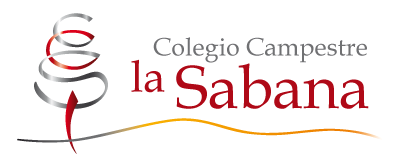 Puente de Piedra, Madrid – Cundinamarca, junio 06 de 2017De: Colegio Campestre La Sabana.Para: Padres de Familia y/o Acudientes.Nuestros votos por su bienestar familiar y socialAsunto: PAGO DEL SERVICIO EDUCATIVO (PENSIÓN)Revisado el control contable se evidencia morosidad de su parte en el pago del Servicio Educativo de los meses de _______________________________________, necesitamos estar al día para continuar procesos escolares (Evaluaciones) oportunos y exitosos.Cordialmente,Rectoría.CIRCULAR 017Puente de Piedra, Madrid – Cundinamarca, junio 06 de 2017De: Colegio Campestre La Sabana.Para: Padres de Familia y/o Acudientes.Nuestros votos por su bienestar familiar y socialAsunto: PAGO DEL SERVICIO EDUCATIVO (PENSIÓN)Revisado el control contable se evidencia morosidad de su parte en el pago del Servicio Educativo de los meses de _______________________________________, necesitamos estar al día para continuar procesos escolares (Evaluaciones) oportunos y exitosos.Cordialmente,Rectoría.CIRCULAR 017Puente de Piedra, Madrid – Cundinamarca, junio 06 de 2017De: Colegio Campestre La Sabana.Para: Padres de Familia y/o Acudientes.Nuestros votos por su bienestar familiar y socialAsunto: PAGO DEL SERVICIO EDUCATIVO (PENSIÓN)Revisado el control contable se evidencia morosidad de su parte en el pago del Servicio Educativo de los meses de _______________________________________, necesitamos estar al día para continuar procesos escolares (Evaluaciones) oportunos y exitosos.Cordialmente,Rectoría.CIRCULAR 017Puente de Piedra, Madrid – Cundinamarca, junio 06 de 2017De: Colegio Campestre La Sabana.Para: Padres de Familia y/o Acudientes.Nuestros votos por su bienestar familiar y socialAsunto: PAGO DEL SERVICIO EDUCATIVO (PENSIÓN)Revisado el control contable se evidencia morosidad de su parte en el pago del Servicio Educativo de los meses de _______________________________________, necesitamos estar al día para continuar procesos escolares (Evaluaciones) oportunos y exitosos.Cordialmente,Rectoría.